Dzień dobry Drodzy Uczniowie,Chciałabym, abyście w dniu dzisiejszym przypomnieli i utrwalili nazwy miesięcy, poznali sposób w jaki możemy szybko przypomnieć sobie ile dany miesiąc ma dni, nie zerkając do kalendarza. Ponadto dzisiaj poznacie kolejną zasadę pisowni wyrazów z ó.Zadania przygotowane na dziś:Edukacja matematyczna:Temat: Odczytuję informacje z kalendarza.1. Zapisz temat w zeszycie do matematyki.2. Przypomnij sobie nazwy miesięcy - Spróbuj wykonać jedno z ćwiczeń, jeżeli czujesz, że musisz więcej poćwiczyć wykonaj te dwa ćwiczenia.https://szaloneliczby.pl/miesiace/ https://www.matzoo.pl/klasa2/liczymy-miesiace_63_3483. W podręczniku do matematyki część I na stronie 84, wykonaj zadanie 1 – to zadanie wykonaj tylko słownie. 4. W zeszycie do matematyki zapisz wszystkie miesiące  po kolei i ich oznaczenia znakami rzymskimi. Przykład:I – styczeńII – luty III – marzecitd.5. Czy wiesz, że aby szybko przypomnieć sobie, ile dni mają poszczególne miesiące, można wykorzystać zaciśnięte pięści? Sposób przedstawiono na: filmiku – https://www.youtube.com/watch?v=c1M2fKwmiCIlub w podręczniku do matematyki część I na stronie 856. W ćwiczeniach do matematyki część I wykonaj ćwiczenie 1 na stronie 78.Edukacja społecznaTemat: Wielkanoc. /nie zapisuj tematu w zeszycie do j. polskiego/1. Obejrzyj filmik, w filmiku zostały omówione symbole Świąt Wielkanocnych – https://www.youtube.com/watch?v=PSMcPXs-1vM2. W zeszycie do j. polskiego zilustruj ulubiony przez Ciebie zwyczaj związany z Wielkanocą. Pod ilustracją napisz dlaczego najbardziej lubisz ten zwyczaj, który namalowałeś.Edukacja polonistycznaTemat: Pisownia wyrazów z ó w końcówkach wyrazów –ów, -ówka, ówna .1. Zapisz temat w zeszycie do j. polskiego/ Wiesz już, że są wyrazy z ó wymiennym na o,e,a:Poznałeś również wyrazy z ó niewymiennym, których pisownię należy po prostu zapamiętać, np. róża, król, córka.Dzisiaj poznasz kolejną zasadę pisowni wyrazów z ó./2. Przeczytaj wierszyk – zwróć uwagę na pisownię wyrazów z ó:Marcin Brykczynski                „Jak się nie bać ortografii”Nie okaże nikt zdziwienia, gdy ó znajdzie w zakończeniach:- ówna, -ówka  oraz –ów. Pisz w nich ó i bywaj zdrów.Kraków, Tarnów – duże miasta,Dom przy domu tam wyrasta.Nowakównie, KowalównaNożyczkami włosy równa.Dodajemy dla porządku-nie ma reguł bez wyjątków.Dobrze jest pamiętać słówka:skuwka, wsuwka i zasuwka.Czy wiesz jaką zasadę zastosowano w pisowni słów: Kraków, Tarnów, wyjątków, Kowalówna?3. Zapisz w zeszycie do j. polskiego notatkę .Zapamiętaj!Ó piszemy w wyrazach, gdy znajduje się ono w zakończeniach : -ówna, -ówka, -ów, np. Kraków, słówka, mrówka, Kowalówna.Wyjątki!Wyrazy: skuwka, wsuwka, zasuwka są wyjątkami i piszemy je przez u!/Wyjaśnienie znaczenia wyrazów: skuwka – jest to blaszka, która coś wzmacnia, łączy jakieś części lub jest to nasadka na wieczne pióro, która zabezpiecza je przed wyschnięciem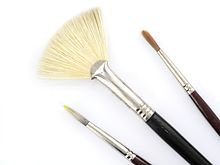 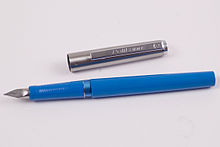 zasuwka – zamek do drzwi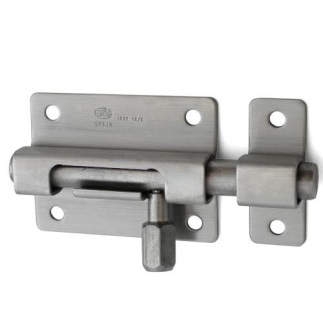 wsuwka – rodzaj spinki do włosów/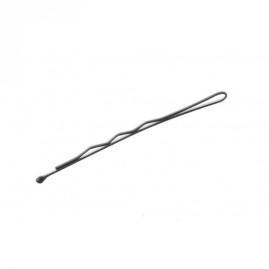 4. W ćwiczeniach do j. polskiego część III wykonaj zadnia, na stronie  83 ćw. 3 i 4.Zadanie dodatkowe dla chętnych:https://learningapps.org/view2641128Edukacja informatyczna:Spróbuj odnaleźć wszystkie pisanki ukryte na obrazku https://epodreczniki.pl/wczesnoszkolna/KL2_ORE_V7_WIOSNA_2_3_26_116_p3/Aby uruchomić grę, po kliknięciu w link wykonaj następujące czynności:- Kliknij na wystającą część chmurki z lewej strony ekranu – spis treści, - Później wybierz ikonę z jajkiem – Blok 26. Szanujemy tradycję, - Następnie kliknij ikonkę z puzzlem – Temat 116. Świąteczne życzenia- Na dole ekranu znajduje się 5 białych kropek – kliknij czwartą kropkę licząc od lewej strony.- Następnie naciśnij kolorową kostkę, która pojawiła się na ekranie./Wychowanie fizyczne:Jeżeli czujesz się zmęczony wykonując zadania, zrób sobie krótką przerwę i wykonaj ćwiczenia:- 10 pajacyków,- 10 podskoków,- 10 przysiadów,- 10 skłonów,- stań w lekkim rozkroku, połóż ręce na biodrach i zakręć nimi kilka razy w prawą stronę, kilka razy w lewą stronę.Możesz również wykonać masażyk relaksacyjny, ale będziesz potrzebował kogoś do pary. Masażyk relaksacyjny - poproś rodzica, siostrę, brata o wykonanie masażyku relaksacyjnego, następnie zamieńcie się rolami i to Ty wykonaj mamcie/tacie/siostrze/bratu masażyk. Pamiętaj, aby wszystkie ruchy były delikatne.Idzie Pani, wietrzyk wiejeIdzie pani: tup, tup, tup,
(Na przemian z wyczuciem stukamy w jego plecy opuszkami palców wskazujących)
dziadek z laską: stuk, stuk, stuk,
(delikatnie stukamy zgiętym palcem)
skacze dziecko: hop, hop, hop,
(naśladujemy dłonią skoki, na przemian opierając ją na przegubie i na palcach)
żaba robi długi skok.
(z wyczuciem klepiemy dwie odległe części ciała dziecka np. stopy i głowę)
Wieje wietrzyk: fiu, fiu, fiu,
(dmuchamy w jedno i w drugie ucho dziecka)
kropi deszczyk: puk, puk, puk,
(delikatnie stukamy w jego plecy wszystkimi palcami)
deszcz ze śniegiem: chlup, chlup, chlup,
(klepiemy dziecko po plecach dłońmi złożonymi w „miseczki”)
a grad w szyby łup, łup, łup.
(lekko stukamy dłońmi zwiniętymi w pięści)
Świeci słonko, (gładzimy wewnętrzną stroną dłoni ruchem kolistym)
wieje wietrzyk, (dmuchamy we włosy dziecka)
pada deszczyk.([z wyczuciem stukamy opuszkami palców w jego plecy)
Czujesz dreszczyk? (leciutko szczypiemy w kark)Powodzenia 